What is Early Help?You may ask for Early Help if you are worried about your child’s health, development or behaviour. You may be caring for a child with a disability and need extra support.Or if you are a young person, you can ask for help to manage situations that affect your life, such as having caring responsibilities, concerns for either your own or someone else’s drug or alcohol use, emotional wellbeing or any other health or social difficulty. Whatever the concern, it’s okay to ask for help.You do not have to accept Early Help, but if you do not this may raise concerns.The services are there to support you and your family and to prevent things from getting worse.   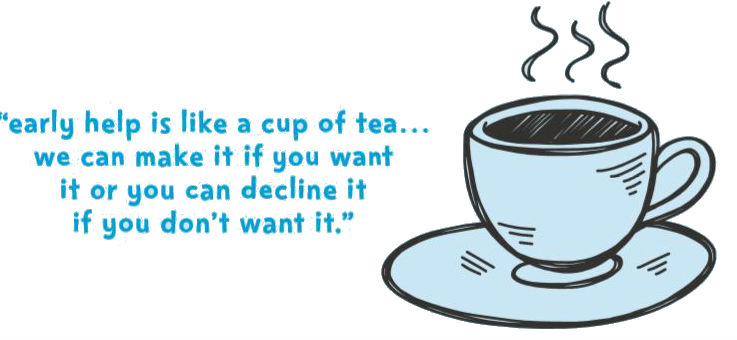 